Memory MapMemory mapMemory Map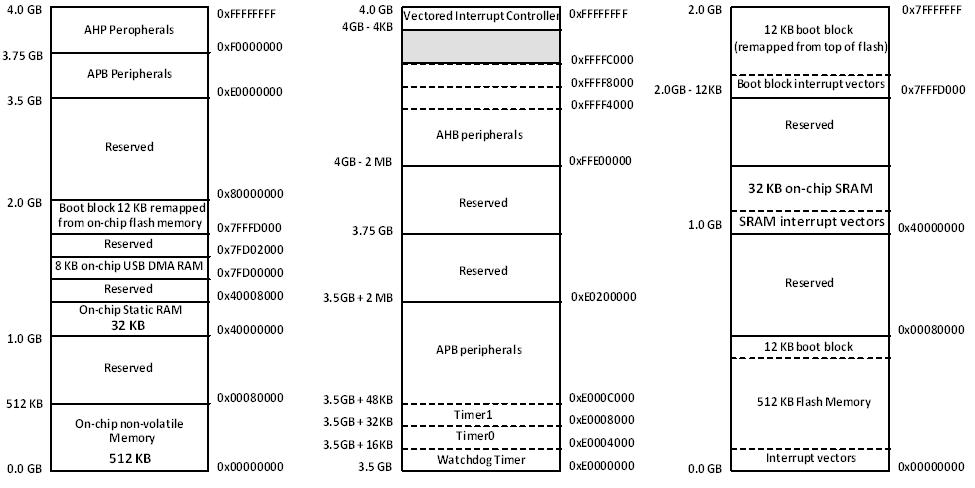 8 bits=1 byte1024 Bytes=1 KB1024 KB=1 MB1024 MB=1 GB1024 GB=1 TB1024 TB=1 PB8 bits= 1 byte      HEX           DECIMAL1111 1111             FF               2551MB   =0010 0000